Directions:  You will have to use your textbook and notes to locate and label all of the Cultural Hearths on the map below.  You will have to use different colored pencils to indicate the following Cultural Hearths:  Mesoamerica, North Africa, China, India, and Fertile Crescent/Mesopotamia.  You must also include the 4 elements of a map: Compass Rose, title, legend, and scale.  Place your legend at the bottom of the map using the colors to indicate your Cultural Hearths. 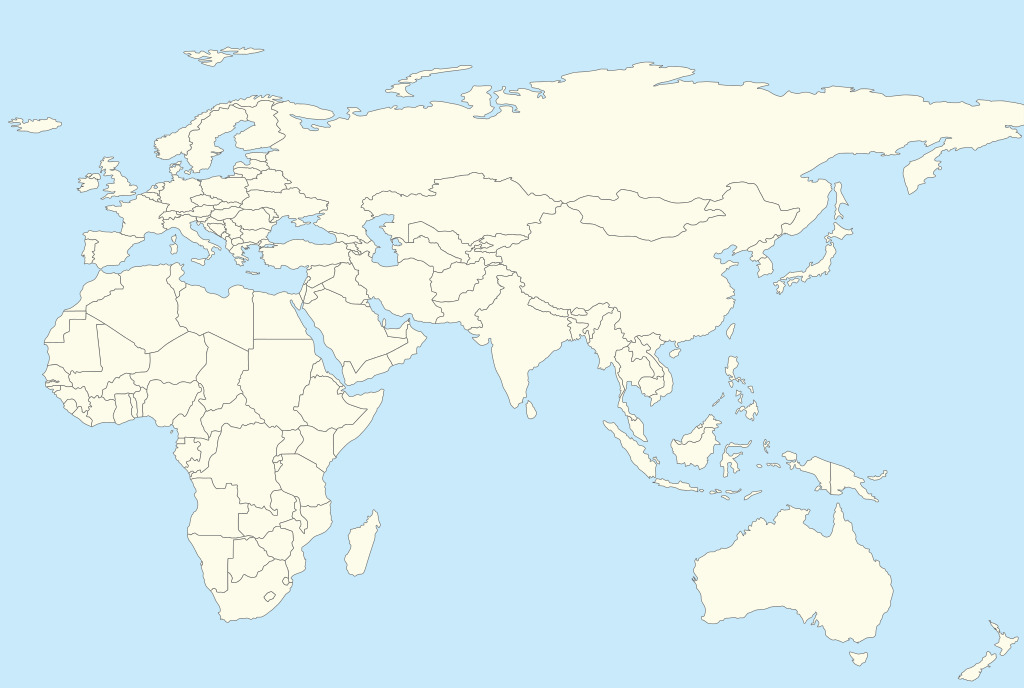 